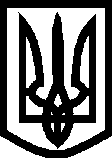 УКРАЇНА ВИКОНАВЧИЙ КОМІТЕТМЕЛІТОПОЛЬСЬКОЇ  МІСЬКОЇ  РАДИЗапорізької областіР І Ш Е Н Н Я22.08.2019					                                       № 172/1 – 172/15Текст рішень не оприлюднюється в інтересах дітей